Smlouva o poskytnutí službyč. 003/2020/LDuzavřená podle S 1746 odst. 2 zákona č. 89/2012 Sb., občanský zákoník,mezi smluvními stranamiSPORTaS, s.r.o.je registrována v obchodním rejstříku u Krajského soudu v Ústí nad Labem, oddíl C, vložka 10590(dále jen poskytovatel) na straně jednéZákladní škola a Mateřská škola Litvínov - Janov, Přátelství 160, okres Most	Se sídlem:	435 42 Litvínov —Janov, Přátelství 160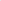 	Zastoupena:	PhDr. Miroslava Holubová, ředitelkou školy	IČO:	00832502	Tel. spojení:	476 742 362(dále jen objednatel na straně druhé)čl. IPředmět plnění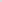 1.1 Poskytovatel se zavazuje, že v době dle vzájemně odsouhlaseného rozvrhu, za splnění podmínky, že daná doba nebude státním svátkem, poskytne objednateli k využívání plavecký bazén za účelem plaveckého výcviku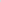 a 4. ročníků základní školy a to v rozsahu 40 lekcí v objektu „Krytý plavecký bazén u v Litvínově, v ulici Ukrajinská 2051, jehož je vlastníkem a provozovatelem. Změna níže uvedeného termínu je možná po vzájemné dohodě.1.2 Objednatel má právo vedle bazénu užívat i společné prostory plaveckého bazénu a to plaveckou halu, vstupní halu, šatny, převlékárny, sušárny, sprchy, WC a využívat všech služeb, jejichž poskytování je s užíváním plaveckého bazénu spojeno.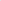 Cena2.1	Cena dle čl. 1 odst. LI je stanovena: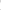 na částku 90 000,- Kč vč. DPH, slovy: „devadesát tisíc korun českých”Rozpis jednotlivých lekcí a cen viz čl. 6, odst. 6.1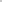 2	Cástku za plavecký výcvik 3. a 4. ročníků ve výši 72 000,- Kč vč. DPH, slovy: „sedmdesát dva tisíce korun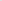 českých ř', uhradí dle předběžného příslibu Město Litvínov na základě Smlouvy o poskytnutí služby pro rok20212.2.1	V případě neuzavření smlouvy mezi poskytovatelem a Městem Litvínov hradí tuto částku objednatel.	Objednatel uhradí za plavecký výcvik částku ve výši 18 000,-Kč vč. DPH, slovy: ”osmnáct tisíc korun českých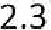 2.4	Stanovená cena je splatná na základě daňového dokladu — faktury, která bude vystavena po ukončení kurzu. Splatnost faktury je 14 dní. Za datum úhrady se považuje den, kdy byla příslušná částka připsána na účet poskytovatele popř. uhrazena v hotovosti.čl. 3povinnosti poskytovatele3.1	Poskytovatel je povinen:zajistit výuku odborně, kvalifikovanými zaměstnanci a řídit se příslušnými předpisy MŠMT ČR, které se vztahují k výuce plavání.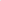 převzít po převzetí dětí k výuce v prostoru bazénu, až do opětovného předání dětí pedagogickému doprovodu základní školy, plnou zodpovědnost za bezpečnost dětí,poskytnout účastníkům plaveckého kurzu v případě potřeby první pomoc, či ošetření drobných poranění, která si děti způsobily v průběhu výuky. O této skutečnosti neprodleně informovat jak doprovod dětí, tak ředitele školy.poskytnout objednateli Návštěvní řádpředložit objednateli před zahájením kurzu tematický plán výukyzajistit ochranu osobních údajů dětí, účastnícłch se plaveckého výcviku, dle Nařízení Evropského parlamentu a Rady (EU) 2016/679 ze dne 27. dubna 2016 0 ochraně fyzických osob v souvislosti se zpracováním osobních údajů a o volném pohybu těchto údajů a o zrušení směrnice 95/46/ES (obecné nařízení o ochraně osobních údajů) více viz http://www.sportas.cz/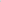 čl. 4Povinnosti objednatele4.1	Objednatel je povinen:předat jmenný seznam dětí ze ZS přihlášených do plaveckého výcviku, které se účastní výcviku. Seznam bude obsahovat informaci o zdravotní pojišťovně, u které je dítě pojištěno. Doprovázející pedagog bude mít u sebe telefonní kontakt na zákonné zástupce dítěte.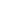 zajistit řádné osprchování dětí před i po ukončení lekce.zabezpečit dozor a asistenci u dětí, které potřebují vykonat tělesnou potřebu.dodržovat Návštěvní a Provozní řád, zajistit vlastní dozor a dohled potřebným počtem dospělých osob nad účastníky plaveckého výcviku od okamžiku vstupu do objektu Krytého plaveckého bazénu až do předání k výcviku v prostoru bazénu a opětovně od předání z plaveckého výcviku v prostoru bazénu do opuštění objektu Krytého plaveckého bazénu, a to v potřebném rozsahu odpovídajícím příslušným právním předpisům,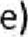 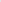 užívat prostory vymezené touto smlouvou řádně a pouze ke stanovenému účelu,uhradit v plné výši škodu, která poskytovateli vznikne porušením ustanovení této smlouvy.čl. 5Smluvní pokuta a náhrada ŠkodyPokud objednatel nesplní svoji povinnost úhrady ceny plnění ve sjednané výši a době dle ČI, 2 smlouvy, je povinen zaplatit poskytovateli smluvní pokutu ve výši 0,3 % z ujednané částky za každý kalendářní den prodlení.Pokud poskytovatel nebude plnit povinnosti uvedené v článku 3 smlouvy, je povinen uhradit objednateli škodu vzniklou v souvislosti s neplněním těchto povinností.Platnost smlouvy6.1 Tato smlouva se uzavírá na dobu určitou od 04. 01. 2021 do Ol. 06. 2021 s níže uvedenými termíny jednotlivých plaveckých kurzůObjednatel má právo vypovědět smlouvu o poskytnutí služby bez udání důvodu. Výpovědní doba se sjednává v délce 14 dní a počíná běžet v den doručení výpovědi. V takovém případě mu bude vrácena zbylá část ze sjednané ceny plaveckého kurzu, byla-li uhrazena před ukončením kurzu.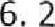 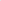 6.3 Dojde-li k výpovědi z důvodu nedostatečného finančního krytí plaveckého kurzu, viz bod 2. 3. I, nebude poskytovatel vůči objednateli uplatňovat žádné sankce,Poskytovatel, má právo smlouvu vypovědět okamžitě, a to ze závažných provozních důvodů zabraňujících výuce plavání,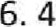 závěrečná ustanoveníZměny smlouvy jsou možné pouze písemně se souhlasem obou stran. Právní vztah vzniklý mezi smluvními stranami se řídí českým právním řádem.Účastníci si smlouvu přečetli, s jejím obsahem souhlasí, což stvrzují vlastnoručními podpisy a otiskem razítka.Smlouva je vyhotovena ve dvou stejnopisech, z nichž po jednom obdrží každá smluvní strana.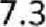 Kopie smlouvy mezi Poskytovatelem a Objednatelem bude předána Městu Litvínov a to nejpozději s vystaveným daňovým dokladem za ukončený kurz.Tato Smlouva bude v plném rozsahu uveřejněna v informačním systému registru smluv dle zákona č, 340/2015 Sb., zákon o registru smluv.Tato Smlouva nabývá účinnosti dnem, kdy poskytovatel uveřejní Smlouvu v informačním systému registru smluv.V Litvínově, dne 30. 08. 2020Objednatel: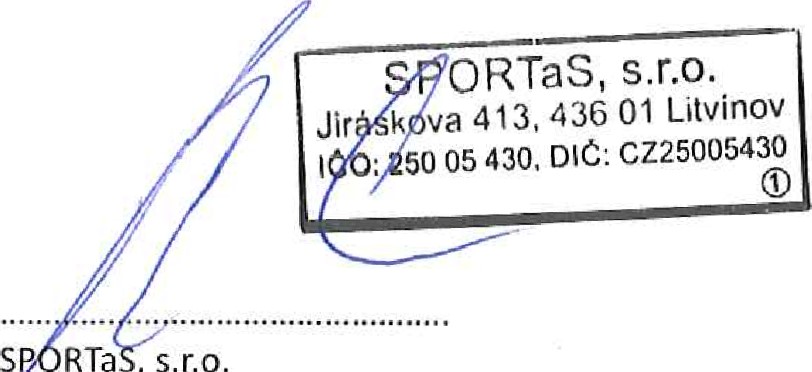 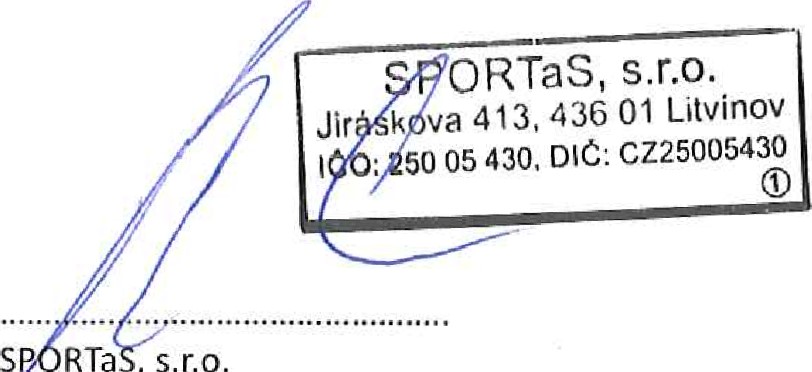 Základni a Mateřská škola Litvinov Janov,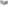 Přáťcletví 160, okres MostZákladní škola a Mateřská škola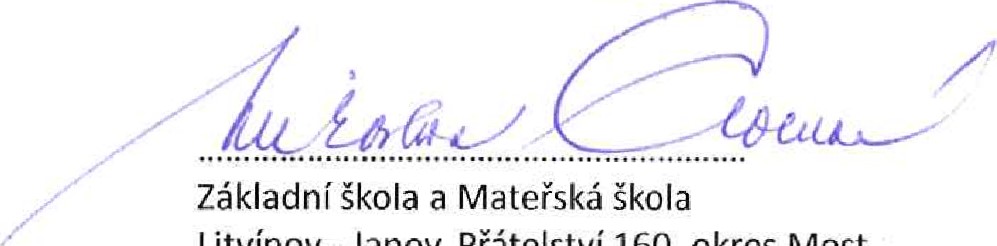 Litvínov - Janov, Přátelství 160, okres MostPhDr. Miroslava HolubováŘeditelka školyse sídlem:436 01 Litvínov, Jiráskova 413zastoupena:Ing. Miroslavem Otcovským, jednatelemIČO:25005430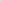 DIČ:cz25005430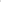 bank. Spoj	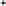 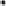 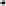 Komerční banka, a.s. Litvínov, č. ú. 3407660207/0100třídadenTermín výcvikuTermín výcvikučaslekce Cena kurzu vč.DPHúhrada školaúhrada městoZŠ Janov 3aúterý16. 202120.4. 202110*9018 ooo,oo6 000*00 Kč12000,00ZŠ Janov Bc, 4apondělí4. 1. 202115. 3. 202110*9027 ooo,oo3 OOO,OO Kč24000,00ZŠ Janov 4b; 4cčtvrtek21. 1. 20218. 4. 202110*9027 ooo,oo3 OOO,OO Kč24000,00ZŠ Janov 3bpondělí22, 3. 202126, 4. 20215*9018 ooo,oo6 OOO,OO Kč12000,00úterý4. 5. 20211. 6. 20215*9018 ooo,oo6 OOO,OO Kč12000,00celkemcelkemgo OOO,OO Kč18 OOO,OO Kč72 OOO,OO Kč